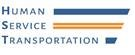 MONTHLY REPORT – February 20231. Overview2. On-Time Performance 3. Unfulfilled Trip Requests4. Call Center Operations5. Inspections6. Complaints Management7. Type of ComplaintMontachusett RTA (MART)Greater Attleboro and Taunton RTA (GATRA)February 2023 TotalTotal Number of Trips437,180122,235559,415       Demand-Response          Trips270,40077,110347,510       Program-Based Trips166,78045,125211,905      Shared Demand-         Response Trips28,76133,63762,398Total Number of Requests for Rides (Demand-Response only)293,083107,742400,825       Requested Rides by    -   Phone282,893104,467387,360   -   Requested Rides In the Portals and Phone Apps10,1903,27513,465MARTGATRAContract RequirementOverall Trips Completed On-Time97.28 %98.02%> 90%Demand-Response Trips        Completed On-Time as measured by GPS 95.21%97.05%> 90%Program-Based Trips Completed Without A Report of Lateness 99.34%99.00%>90%MARTGATRAContract RequirementNumber of Unfulfilled Demand-Response Requests92180Unfulfilled Demand-Response Request Rate     0.03%0.02%0%Number of Unfulfilled Program-Based Trip Requests73106N/AUnfulfilled Program-Based Trip Request Rate    0.04%0.23%N/AMARTGATRAContract RequirementTotal Number of Incoming Calls to the Call Center46,67616,738N/AAverage Speed to Answer0:05:301:46:00< 3 minutesAbandon Call Rate11.00%5.60%< 5%Number of calls answered in less than 1 minute30.00%46.00%>50%MARTGATRAContract RequirementNumber of Inspections Conducted23578MART:160, GATRA: 47Corrective Action Plans (CAPs) Issued04N/AMARTGATRAContract RequirementSubstantiated Complaints81757N/AComplaint Rate0.19%0.05%< 1.0%Complaints resolved within 3 business days2.49%96.00%95%Complaints resolved within 10 business days6.10%100%100%